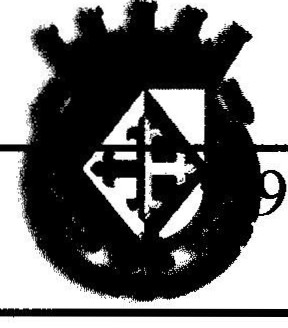 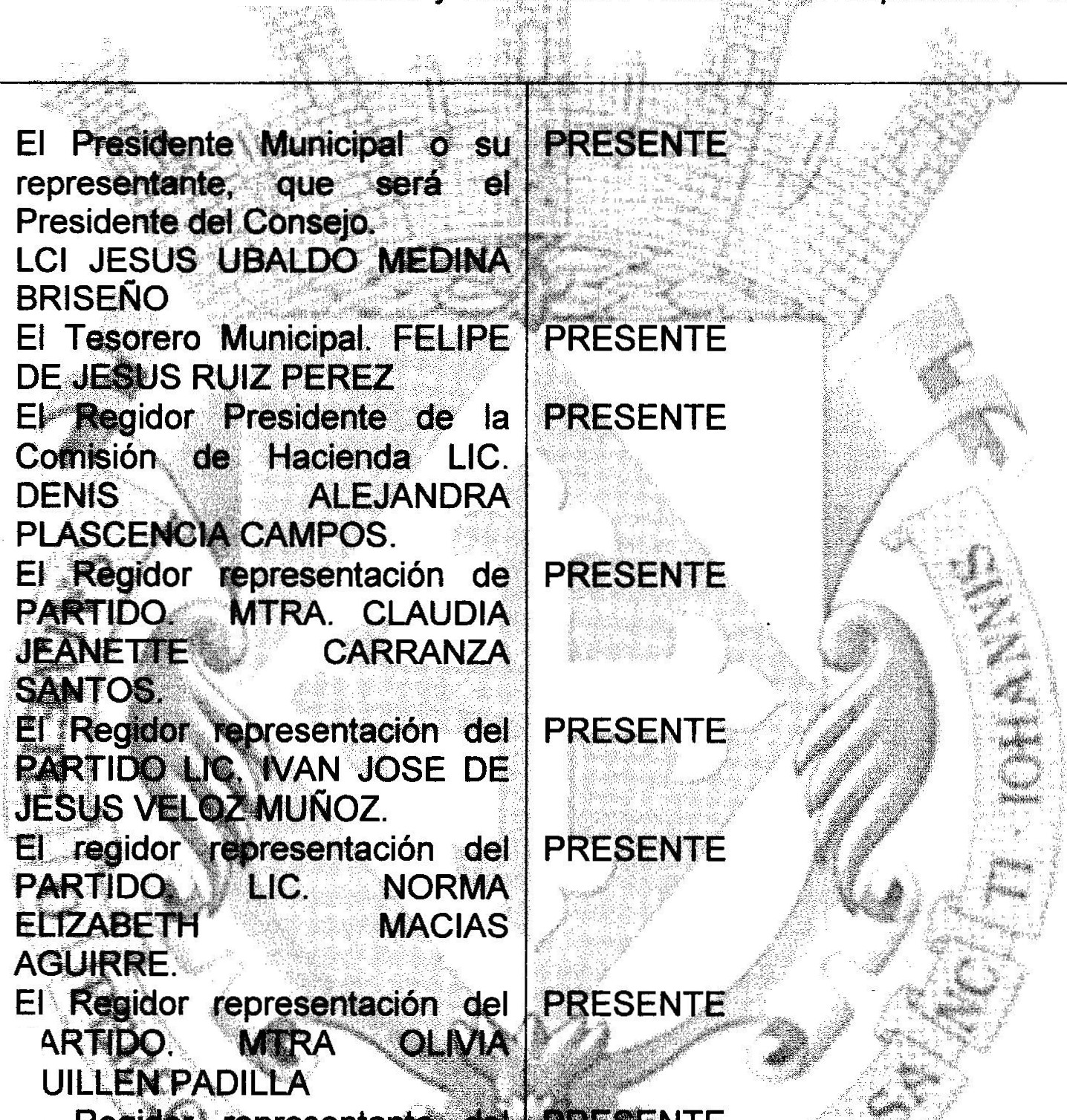 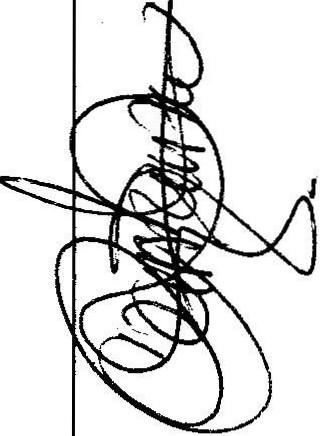 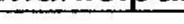 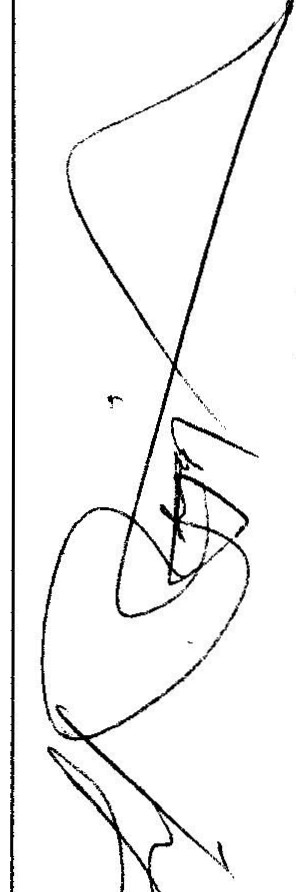 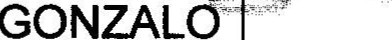 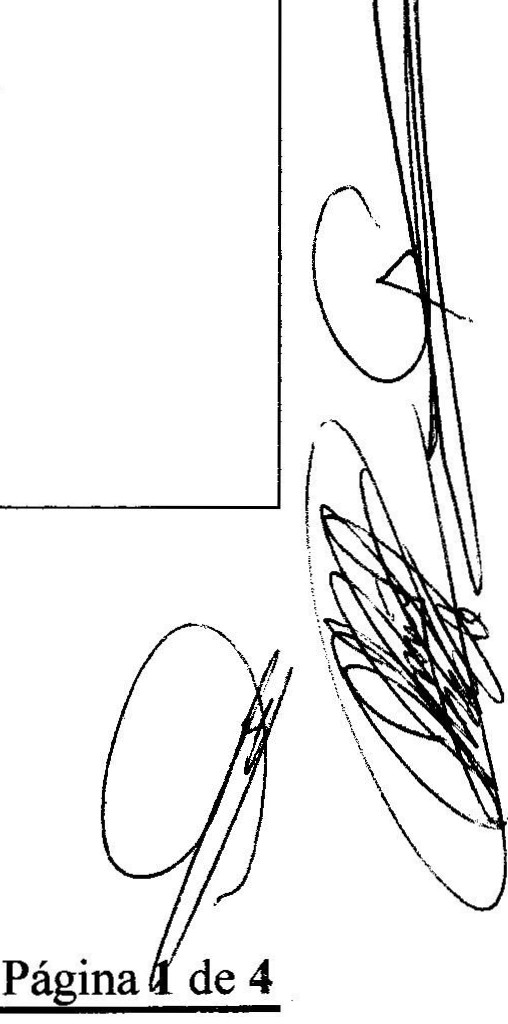 Comisión del H. Ayuntamiento  ConstitucionalSan Juan de los Lagos, Jalisco, 2018-2021	\En San Juan de los Lagos, Jalisco siendo las 14 horas con 30 minutos del dí de junio  del año 2019 dos mil diecinueve,  por lo que estando reunidos en el salócabildo,  los que integran la..Co..m..•. isión, se	..·   . .  .       a   celeb..ra·r·. esta sesión ordinaria, y	.. .      .  .continuo  el servidor  público	.    ,         ··•    ·	.•.            .         ica    de  este Ayuntamientoprocederá a tomar  lista    .   •· .··.·     ..         ·.	·      .   .•	declaratoria de  quorum    legal:l.11.111.IV.V.VI.VIl..	El	i¡\PARTIANGELICA CONTRERAS.El  Director  de   laCompras .	C.ADRIAN	BARAJAS VALTIERRA .Representante		del	Sector   AUSENTE Empresarial.	CAMARA		DECOMERCIO   MIGUEL  ANGEL MARQUEZ DE ALBARepresentante	del	Sector   PRESENTE Empresarial COPARMEX JOSEGUADALUPE CAMPOS .Contralor	AUSENTE .ORDEN DEL DIA1.- Lista de asistencia y declaratoria de quorum.-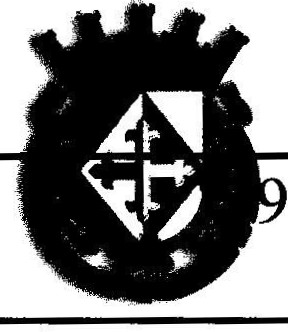 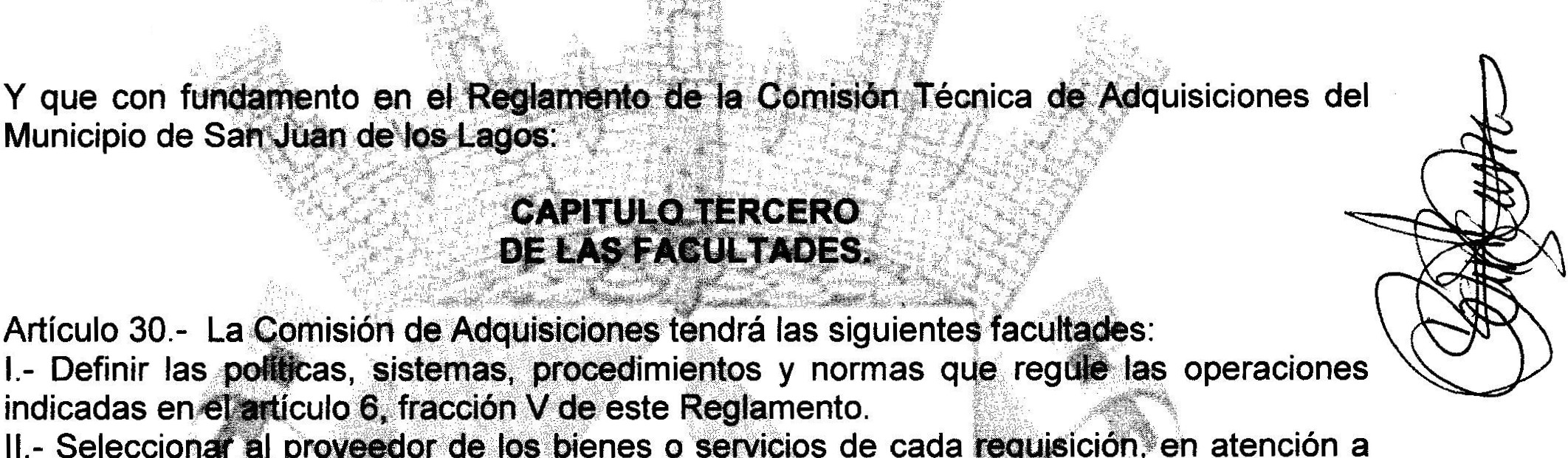 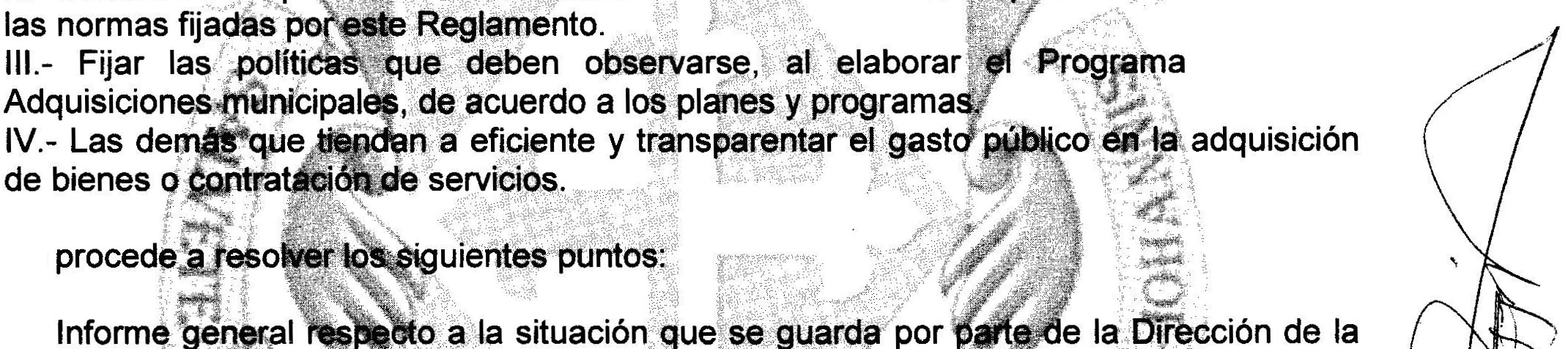 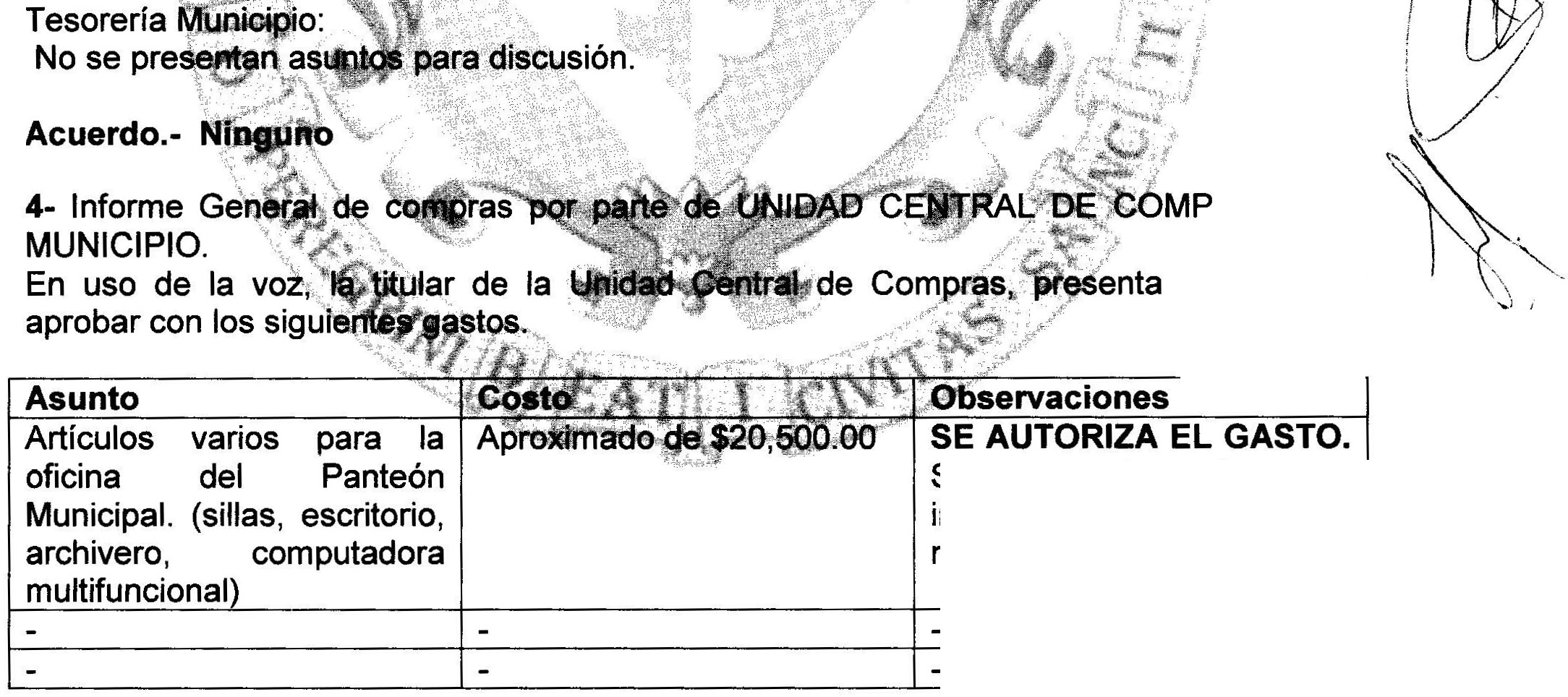 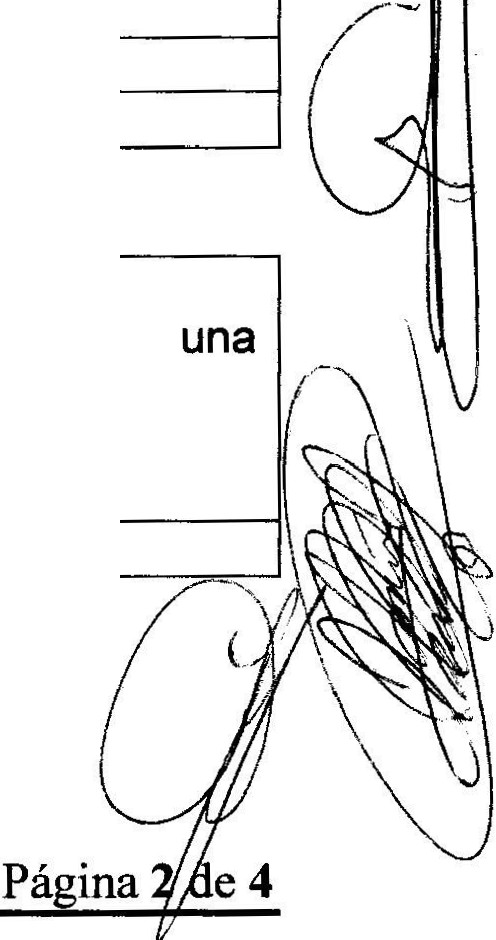 Acuerdo.- este punto del orden del día se encuentra debidamente desahogado, toda vez que al inicio de esta sesión se tomó lista de asistencia y se hizo la declaratoria de quorumlegal.	\2.- Lectura y aprobación del acta anterior así como la apro. ·-··.b·-- a--   ·c··- ió..n del orden del día.-	----- ---	_Anual  deSe3.-Acuerdo.-RAS DELasuntos porSe registren los artículos en inventario	del patrimonio municipal.Otros5.- ASUNTOS GENERALES .\Se presenta ante el pleno de la comisión un total de 6 puntos generales , los cuales se aprueban por 10 votos a favor con mayoría calificada.En  uso de la voz el C. Regidora Lic. Olivia Guillen Padilla, expone que n  -sede  nuevos  camiones  para  el  sistema  de o  se  preJ;_nte  un  proyecto  integral,  a  lo I\JO'liti¡pal   pa   ,    ,. ,  extienda   la   invitación   aAcuerdo.­ empresas2)Acuerdo.-3)Acuerdo.-4)Acuerdo.-En  usoinformación que se invirtióencuentra en malas Aguirre, solicita idad la Martinica, yapor los usuarios que se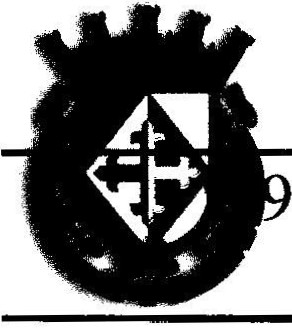 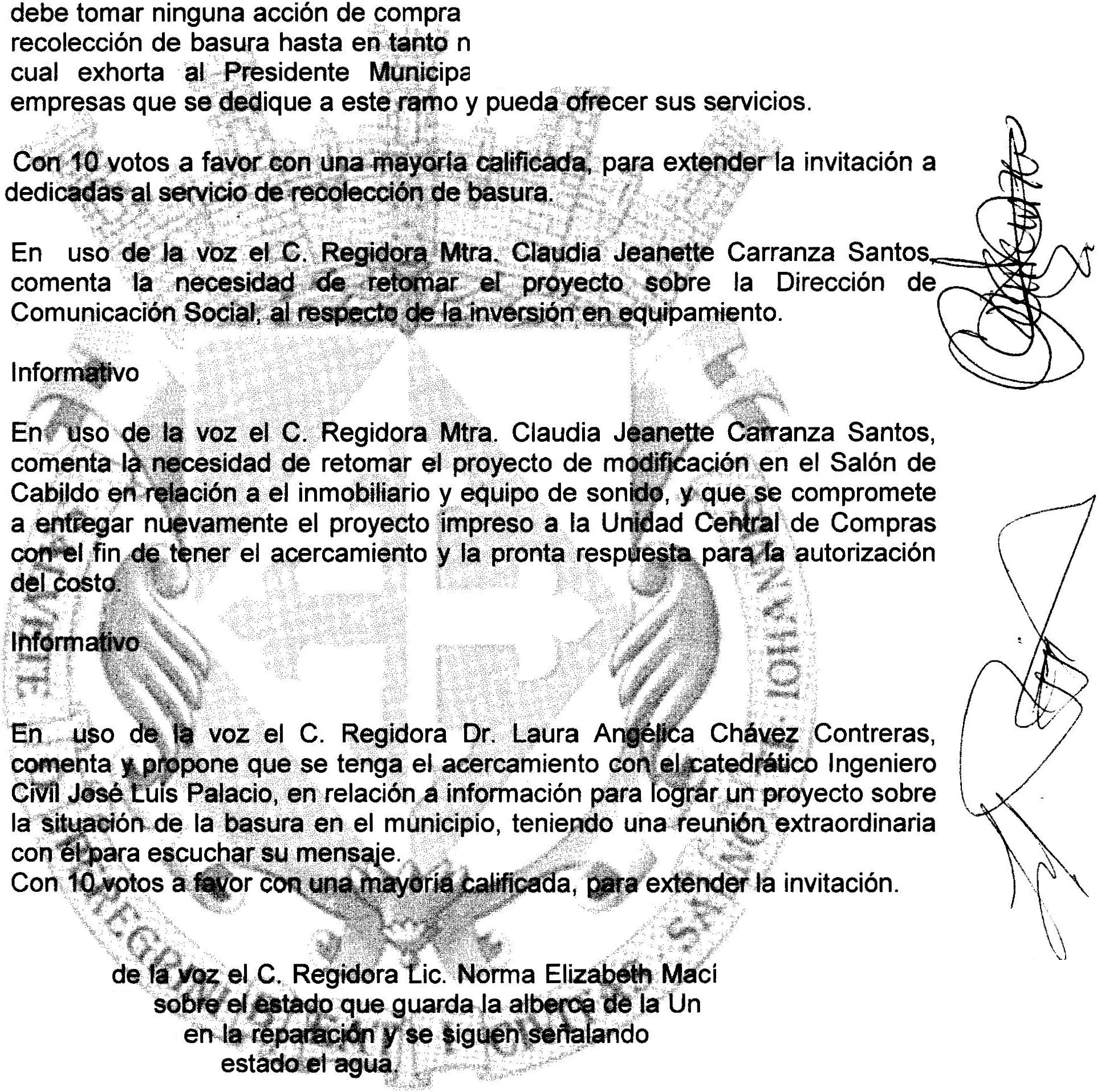 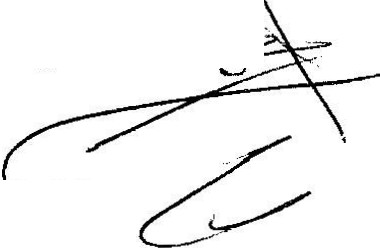 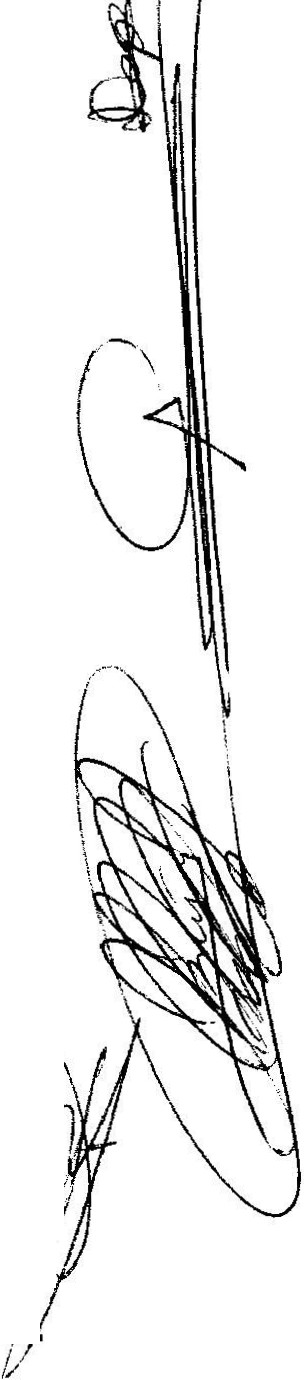 Acuerdo.-  InformativoEn uso de la voz el C. José Guadalupe Campos, comenta que sería importante, que antes de cualquier inversión , se diera prioridad al asunto del agua potable, ya que esto es y será un problema grave en el futuro, además señala que el donaría, a título personal, la superficie donde se pudiera perforar un pozo en favor del Ayuntamiento, sin contraprestación, esto con el objetivo de reforzar la infraestructura de agua para el Municipio.Acuerdo.-  Informativo6.- Señores y señoras , integrantes de dicha Comisión, en virtud que ha sido agotado el orden del día, se declara concluida la presente sesión , a las 16 horas con 1O minutos del día de hoy,  citando a sesión ordinaria de  Comisión , por instrucciones del Presidente Municipal LIC.  Jesús Ubaldo Medina Briseño,  y se convoca a nueva reunión el día 27  dejunio del 2019, a las 14:00 horas, en el salón de sesiones de Ayuntamiento, firmando ley;, que en ella intervinieron, quisieron y supieron hacerlo por y ante el presidente municipal 	Página325 de  Abril del .Año 2019	1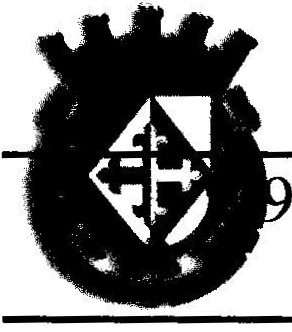 que actúa en unión del servidor público encargado de la Secretaria Técnica de este ayuntamiento que autoriza y da fe, en cumplimiento a lo dispuesto en el Reglamento de la Comisión.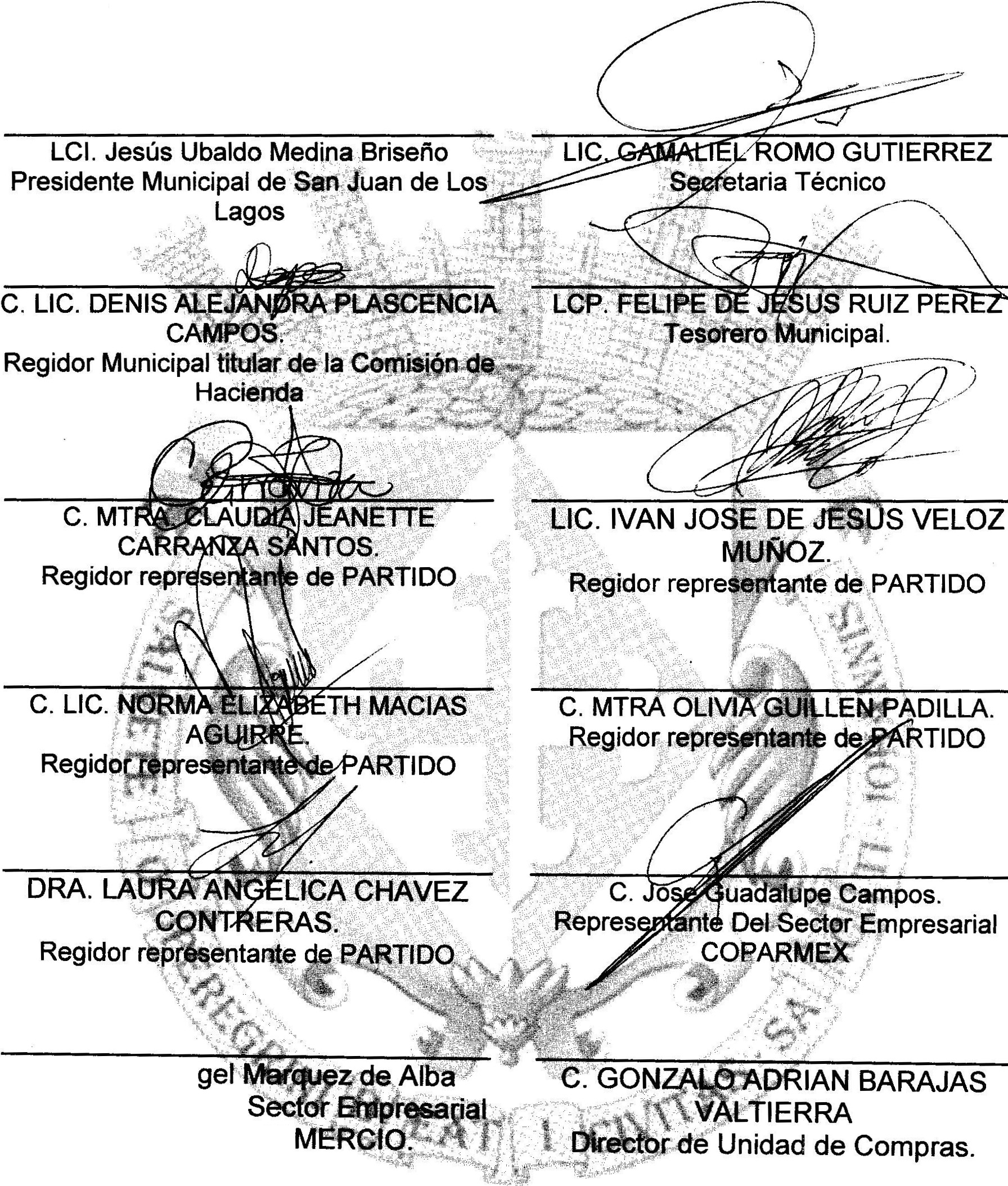 C. Miguel An Representante DelCAMARA DE CO 	Página4 de 4 	25 de  Abril del Año 2019 	Acuerdo.- Una vez que se da lectura ala consideración el orden del dí  ,previamente circulado, es	o por 1corresponde  a  una	·a favor ···     .	integrantes presentes q   ·el	-	y   el  orden   del  día/-sometido .Se    presenta    la    necesidad  1     Aproximadode   la  adquisición   de  25   $210dls moneda americanaSe    presenta    la    necesidad  1     Aproximadode   la  adquisición   de  25   $210dls moneda americanaINFORMATIVOSolo	se	presenta cotización .radios de comunicación para   la    Dirección    de Se uridad Publica.INFORMATIVOSolo	se	presenta cotización .